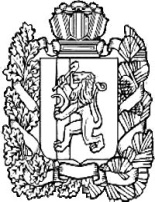 АДМИНИСТРАЦИЯПОСЁЛКА НИЖНИЙ ИНГАШНИЖНЕИНГАШСКОГО РАЙОНАКРАСНОЯРСКОГО КРАЯПОСТАНОВЛЕНИЕ04.02.2021 г.                                   пгт. Нижний Ингаш                                        №18О внесении дополнений в Постановление от 25.07.2019 г. №138-А «Об утверждении реестра и схемы размещений мест (контейнерных площадок) накопления твердых коммунальных отходов на территории поселка Нижний Ингаш»В соответствии с Федеральным законом  от 06.10.2003 №131-ФЗ «Об общих принципах организации местного самоуправления в Российской Федерации», Федеральным законом от 24.06.1998 №89-ФЗ «Об отходах производства и потребления», Постановлением Правительства РФ от 31.08.2018 №1039 «Об утверждении Правил обустройства мест (площадок) накопления твердых коммунальных отходов и ведения их реестра», руководствуясь статьей 33.1. Устава муниципального образования поселок Нижний Ингаш, внести в постановление администрации поселка от 25.07.2019 г. №138-А «Об утверждении реестра и схемы размещений мест (контейнерных площадок) накопления твердых коммунальных отходов на территории поселка Нижний Ингаш» следующие изменения:	1. Внести дополнение в реестр размещения мест (контейнерных площадок) накопления  твердых коммунальных отходов на территории поселка Нижний Ингаш (приложение № 1). 	2.  Внести дополнение в схему размещения мест (контейнерных площадок) накопления твердых коммунальных отходов на территории поселка Нижний Ингаш (приложение № 2).3. Опубликовать постановление в периодическом печатном средстве массовой информации «Вестник муниципального образования поселок Нижний Ингаш» и на Официальном сайте муниципального образования поселок Нижний Ингаш (https://nizhny-ingash.ru).4. Постановление вступает в силу в день, следующий за днем его официального опубликования.5.  Контроль за исполнением постановления оставляю за собой.Глава посёлка Нижний Ингаш                                                                Б.И. ГузейПриложение №1к постановлению Администрациипоселка Нижний Ингаш№18 от 04.02.2021 г.РЕЕСТР РАЗМЕЩЕНИЯ МЕСТ   (КОНТЕЙНЕРНЫХ ПЛОЩАДОК) НАКОПЛЕНИЯ ТВЕРДЫХ КОММУНАЛЬНЫХ ОТХОДОВ НА ТЕРРИТОРИИ ПОСЕЛКА НИЖНИЙ ИНГАШПриложение № 2 к постановлению Администрации поселка                                                                                                                                                                                                                                                                                                                                                                                                                                                             от  04.02.2021 года  №18СХЕМА РАЗМЕЩЕНИЯ МЕСТ (КОНТЕЙНЕРНЫХ ПЛОЩАДОК) НАКОПЛЕНИЯ ТВЕРДЫХ КОММУНАЛЬНЫХ ОТХОДОВ НА ТЕРРИТОРИИ ПОСЕЛКА НИЖНИЙ ИНГАШ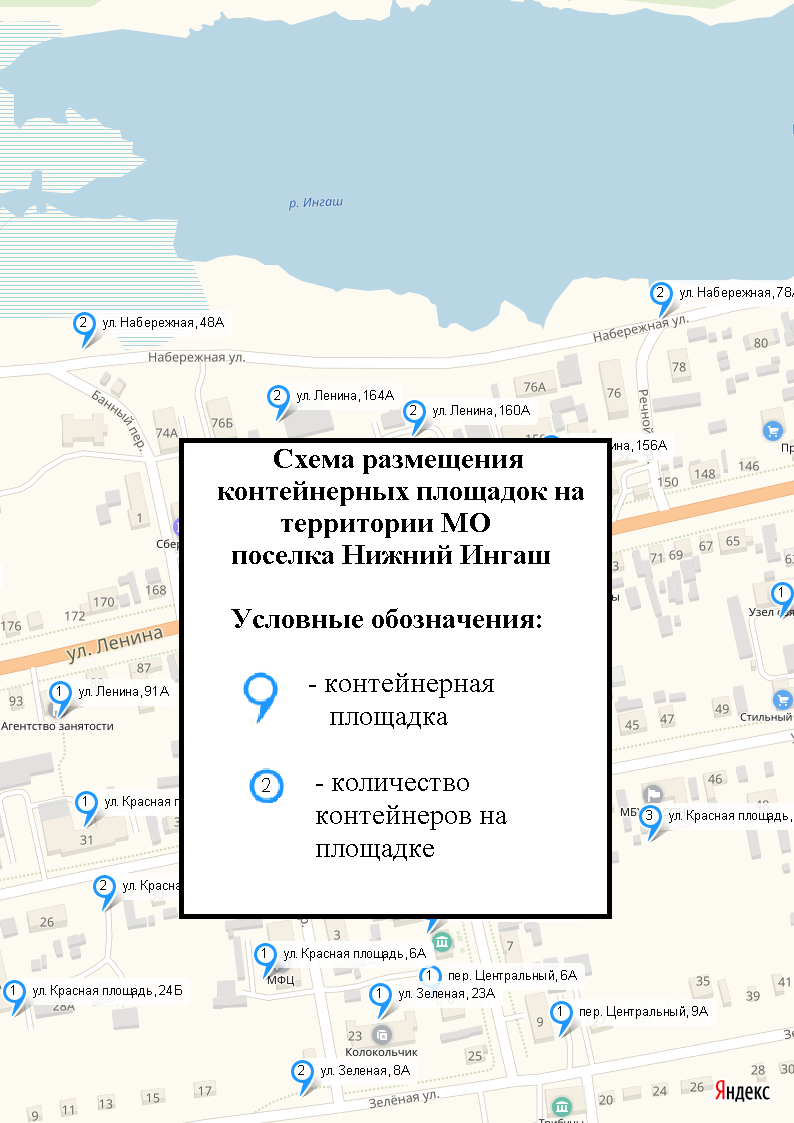 Страница 1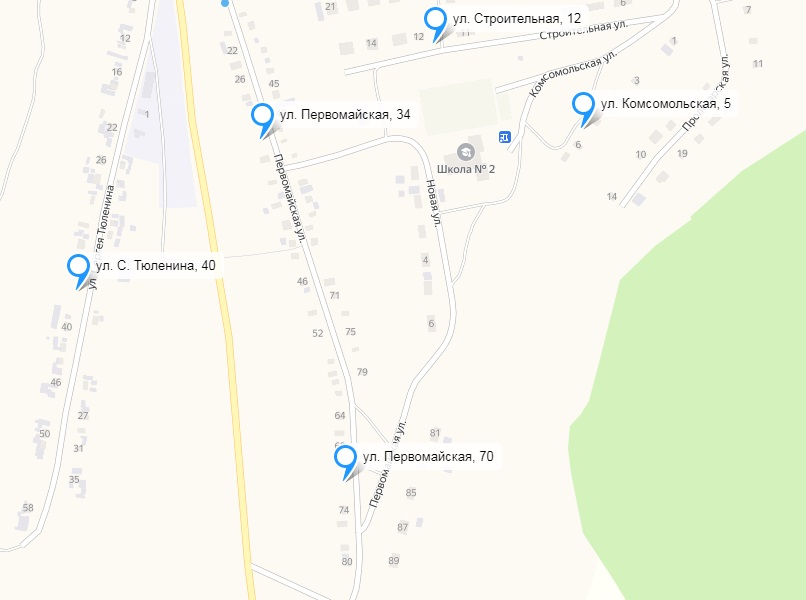 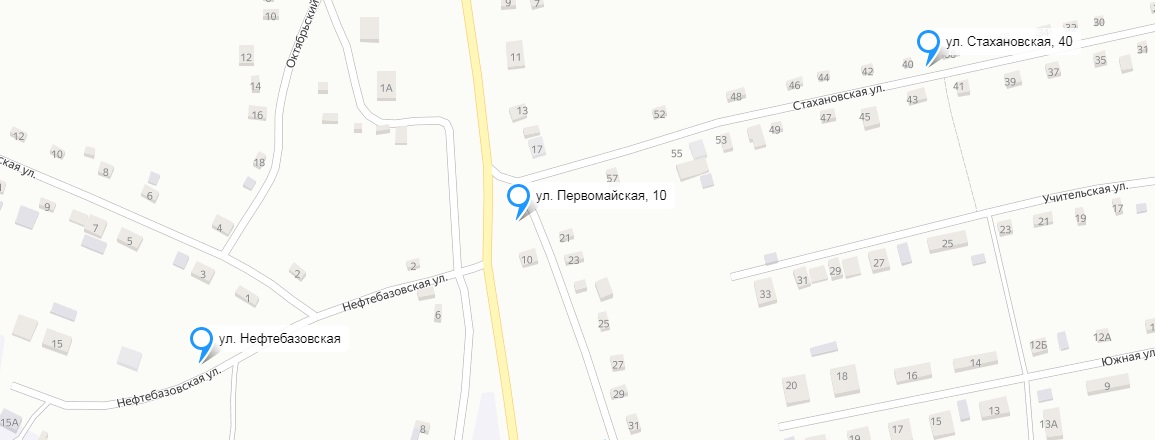 Страница 2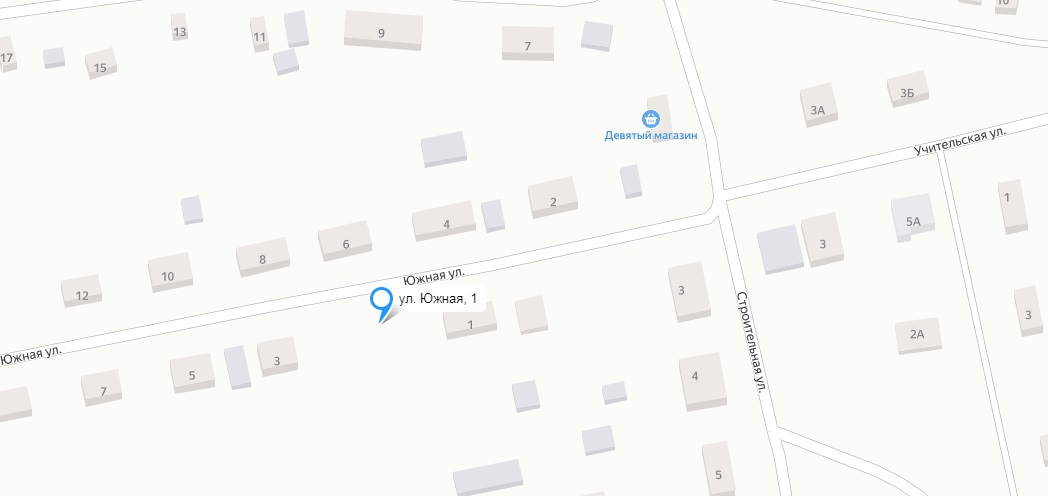 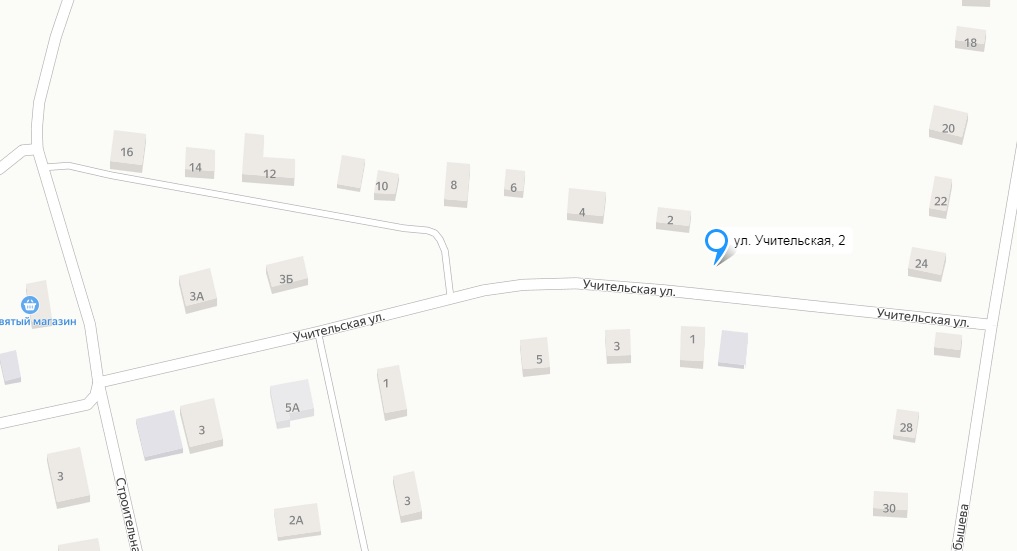 Страница 3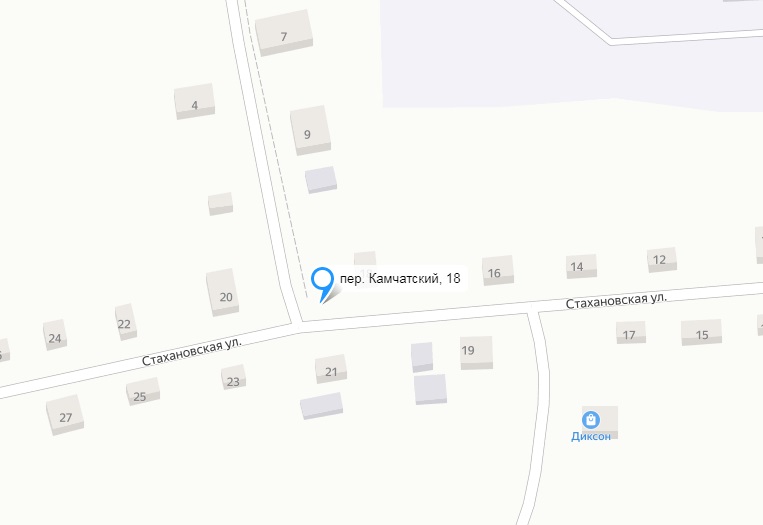 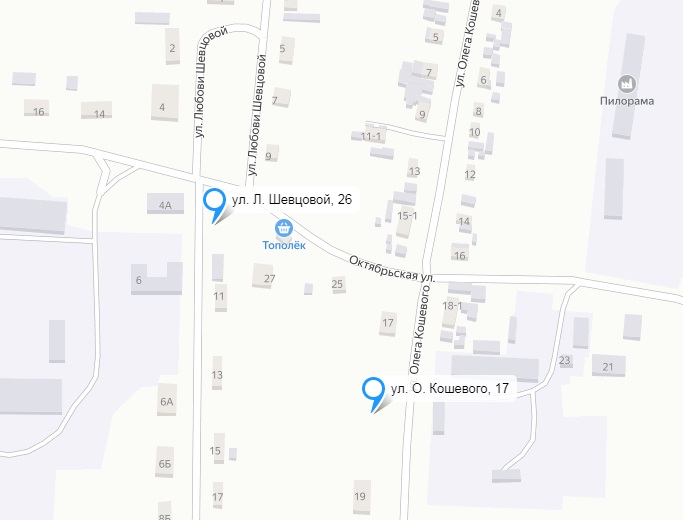 Страница 4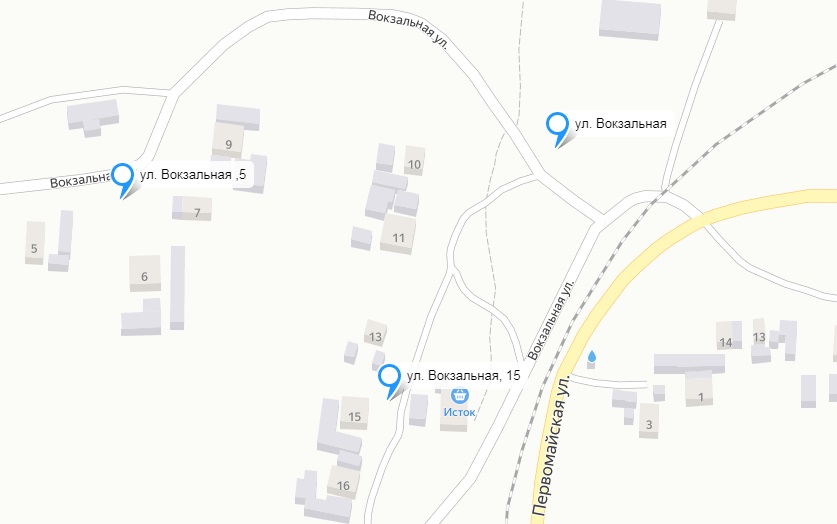 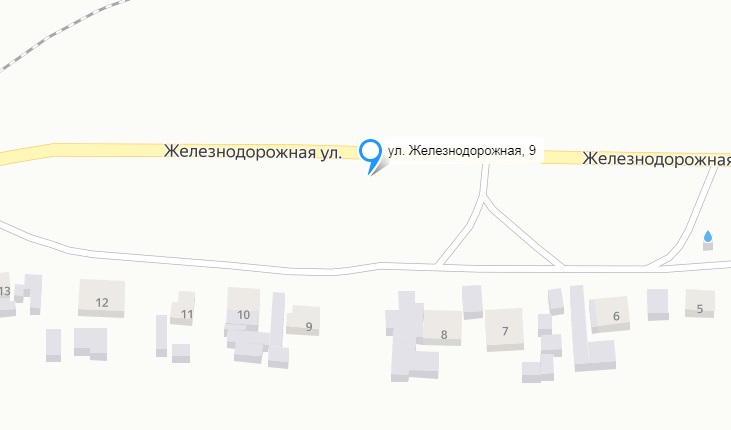 Страница 5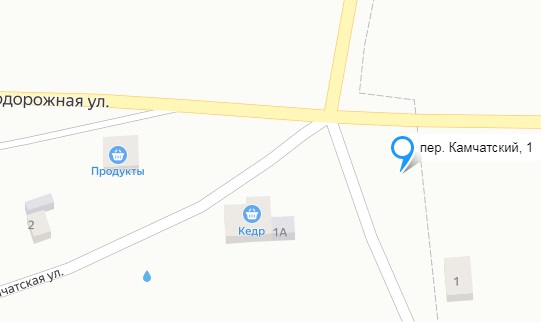 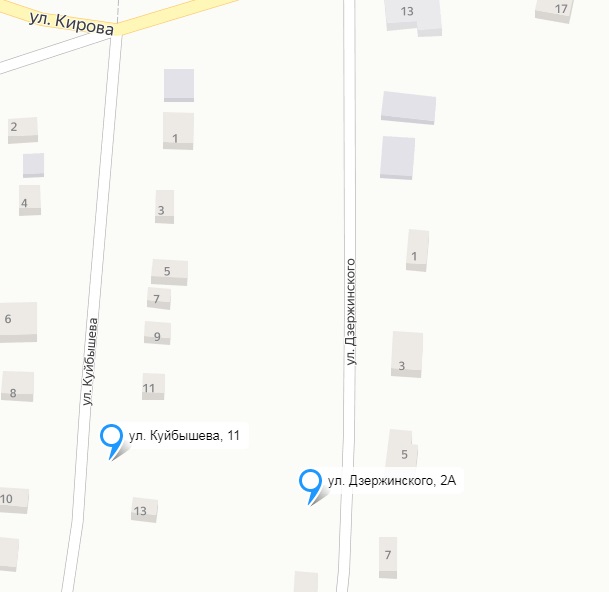 Страница 6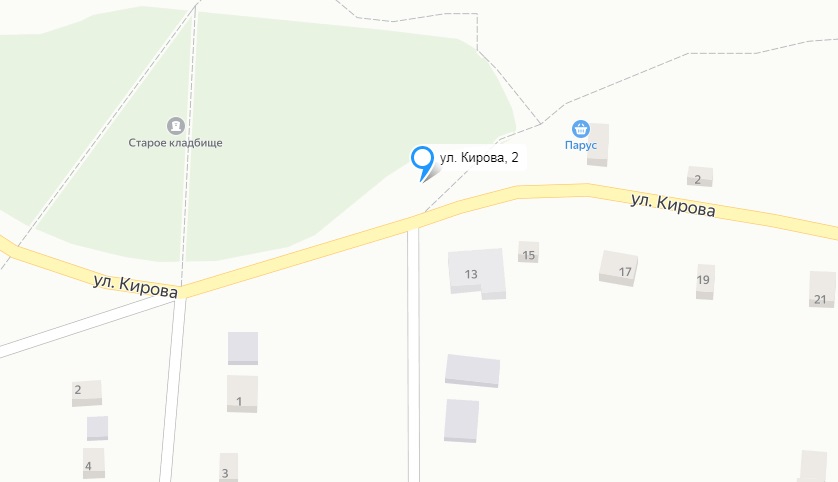 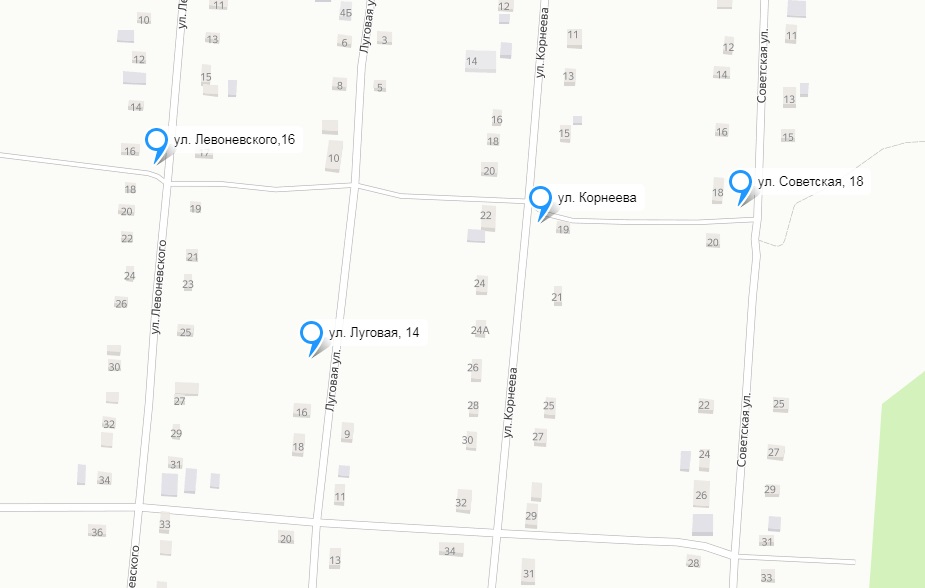 Страница 7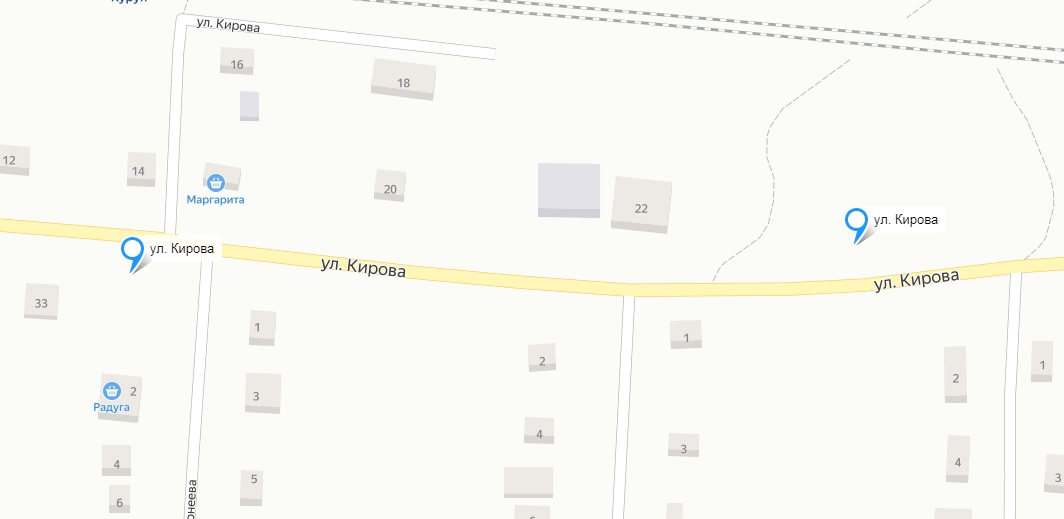 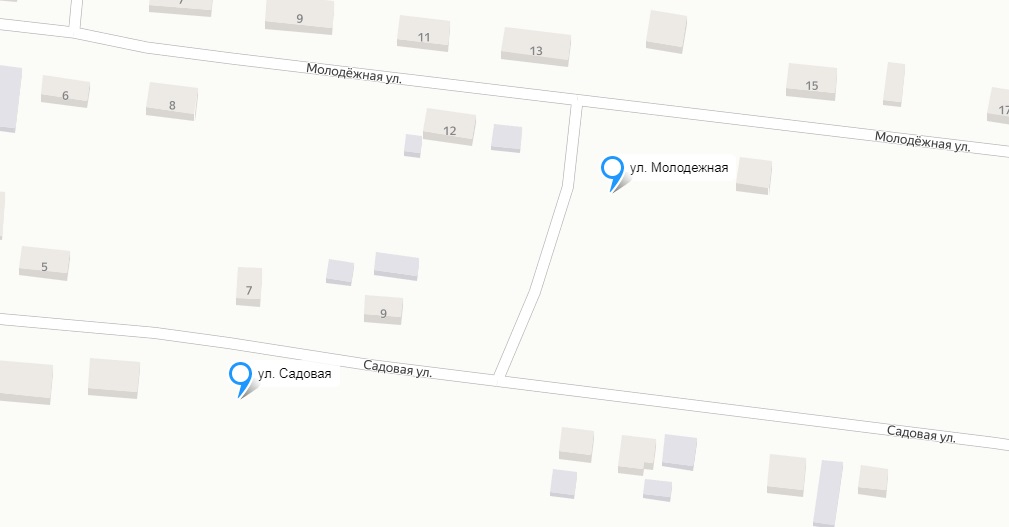 Страница 8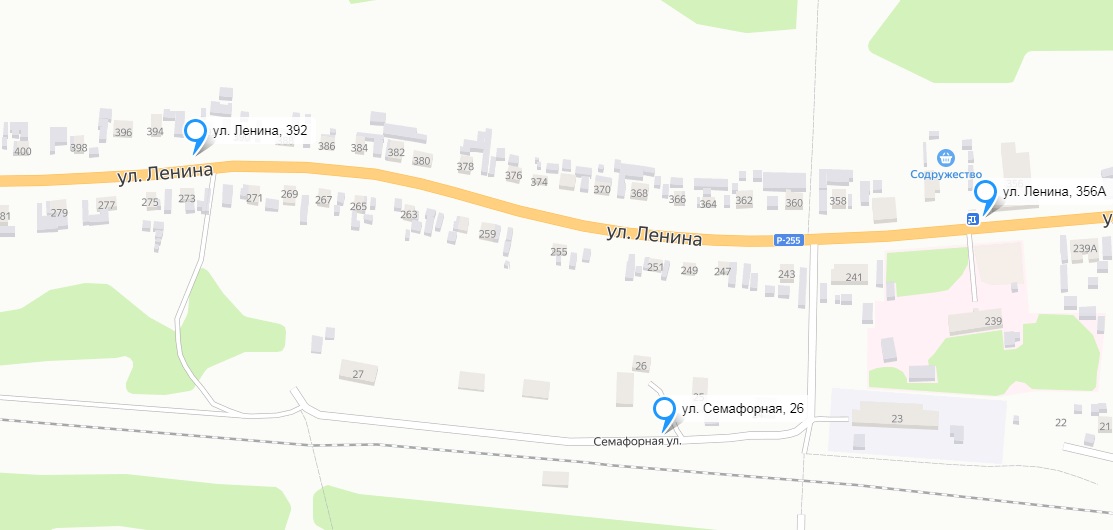 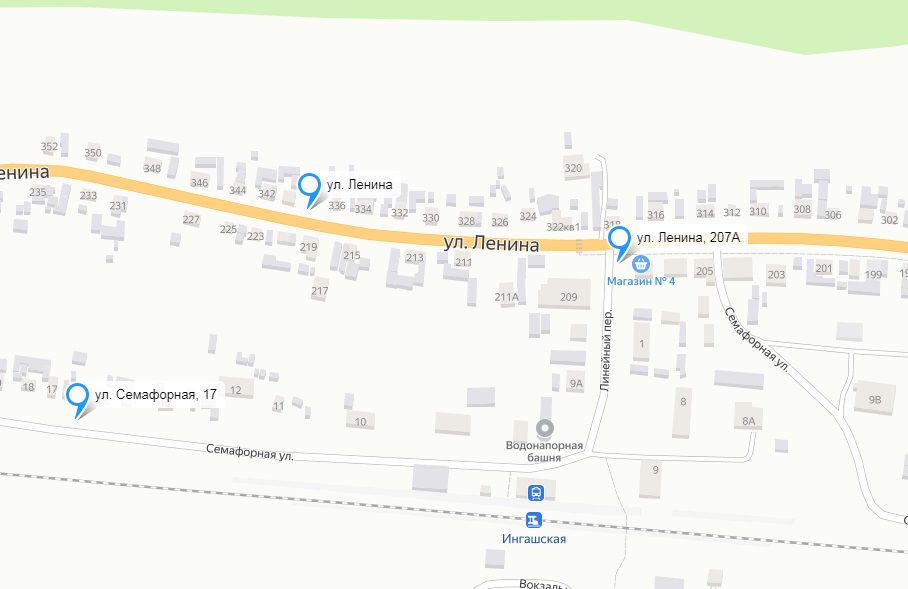 Страница 9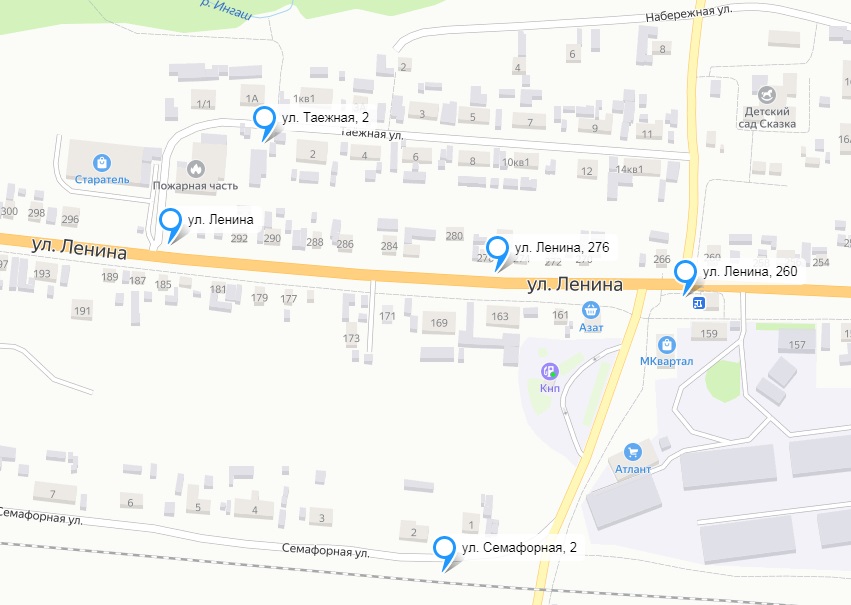 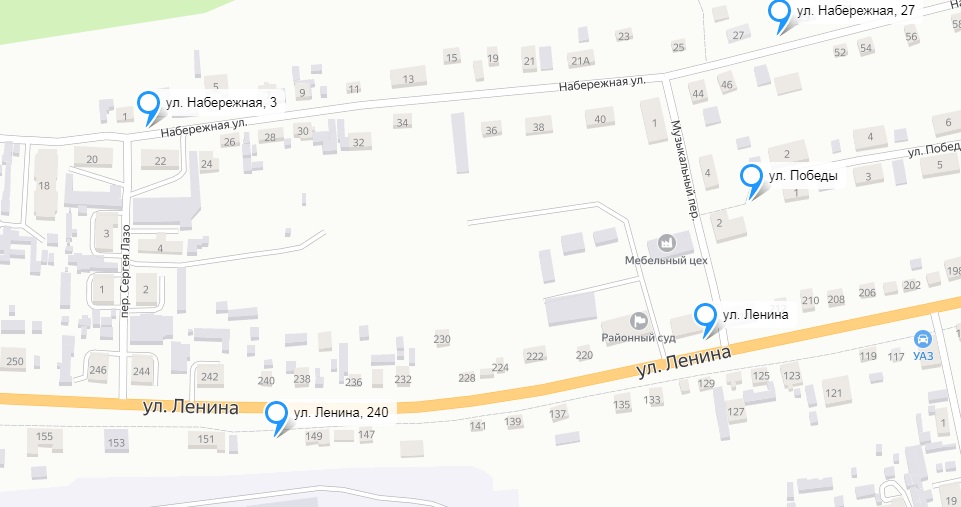 Страница 10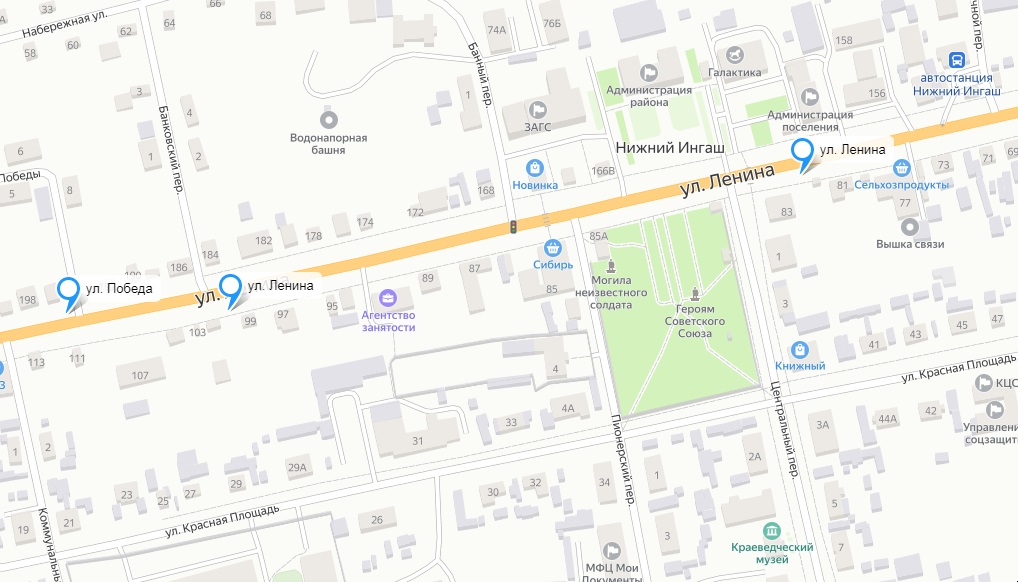 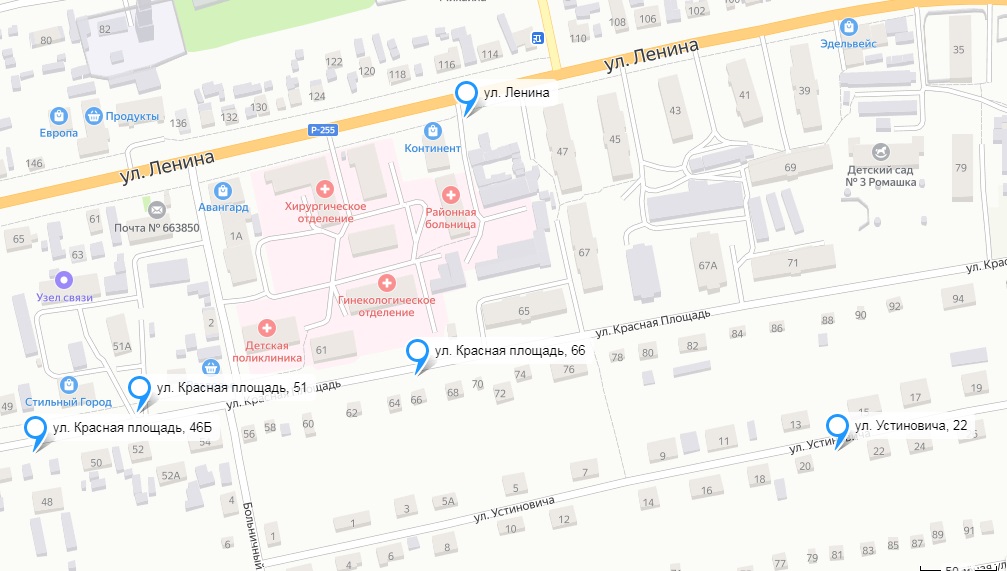 Страница 11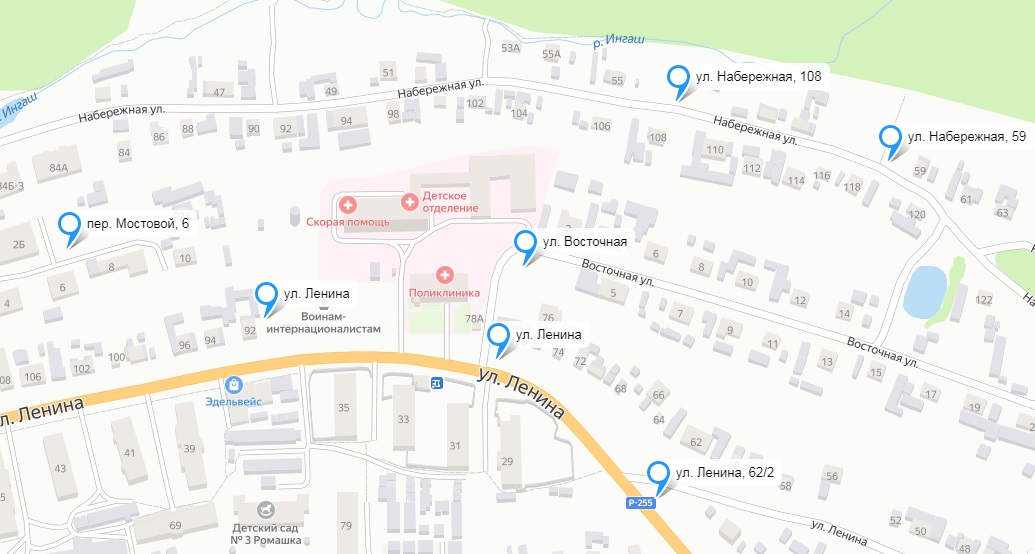 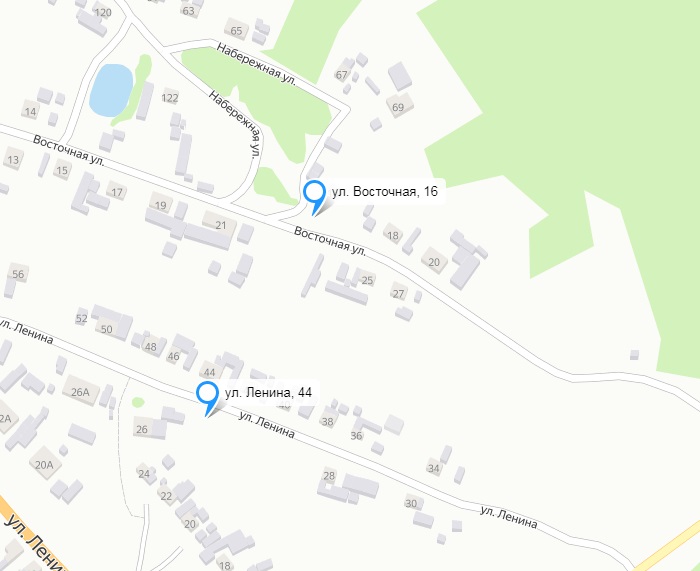 Страница 12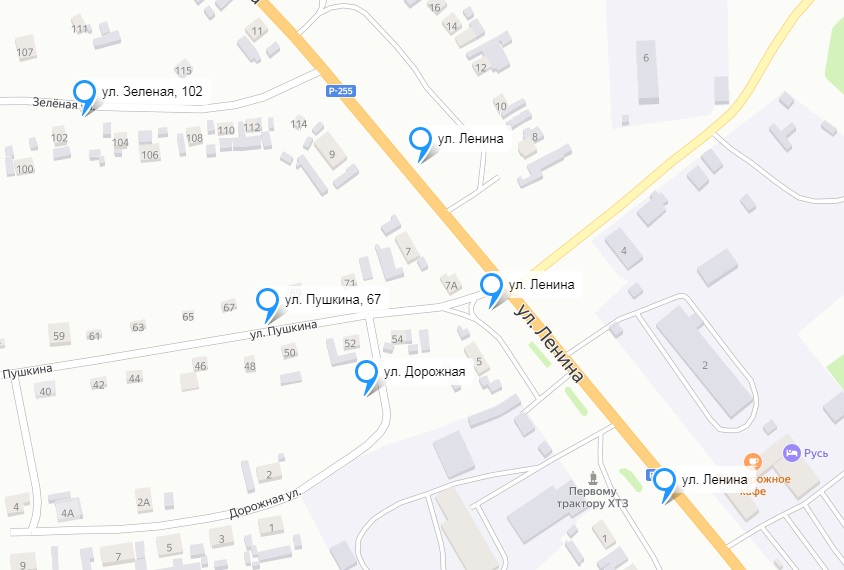 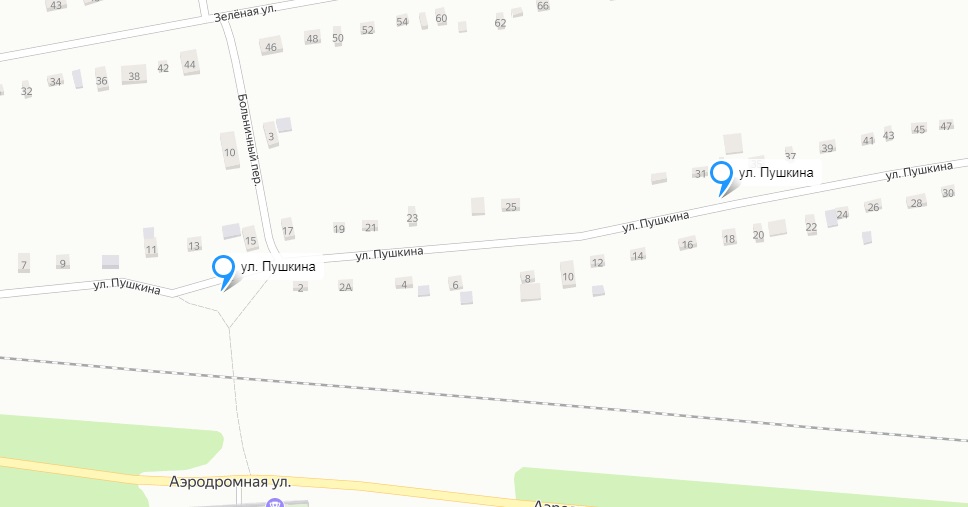 Страница 13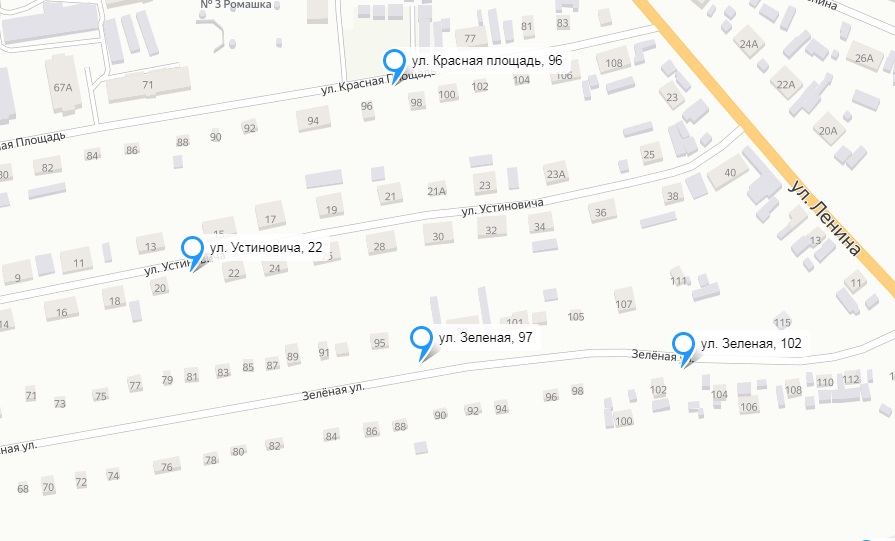 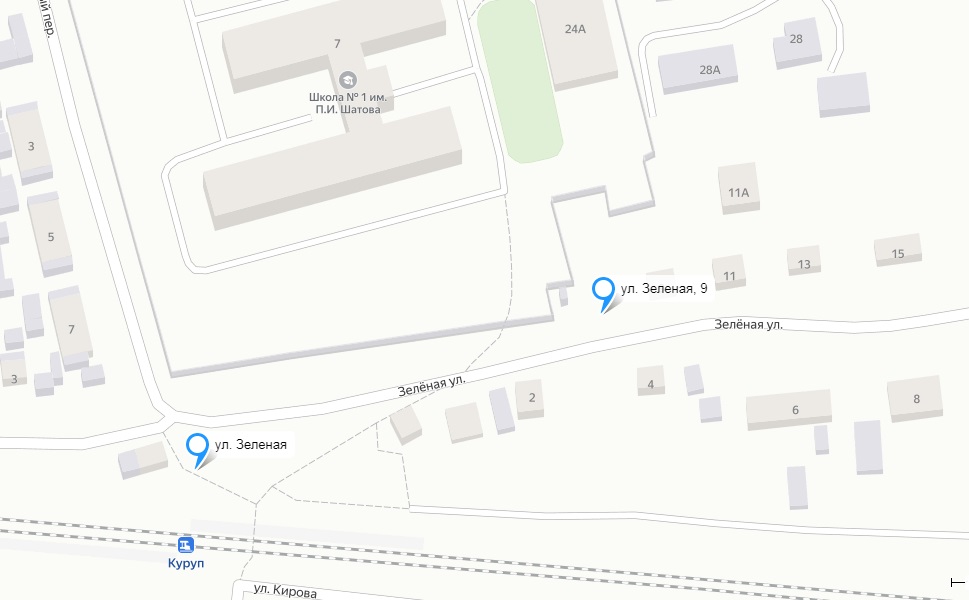 Страница 14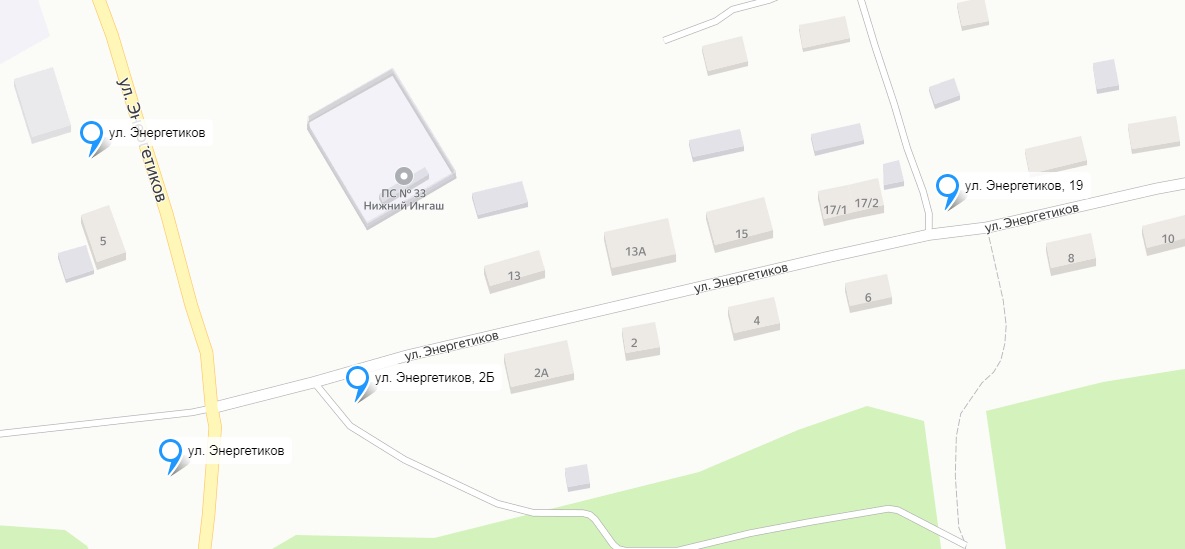 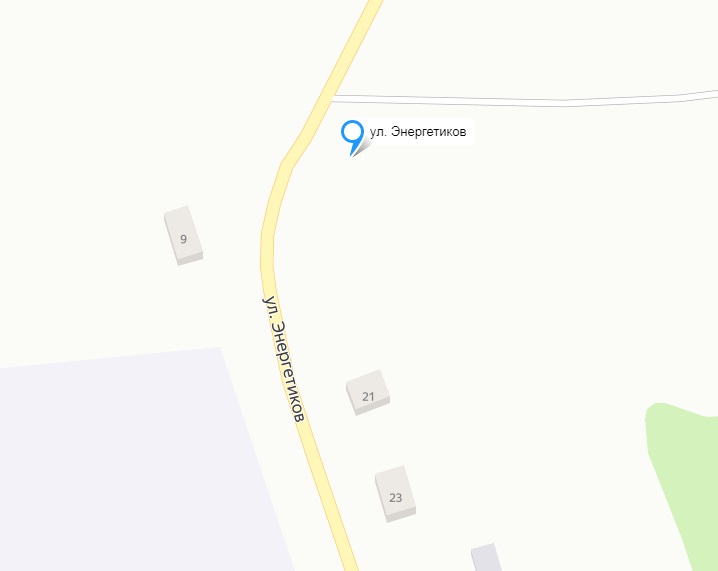 Страница 15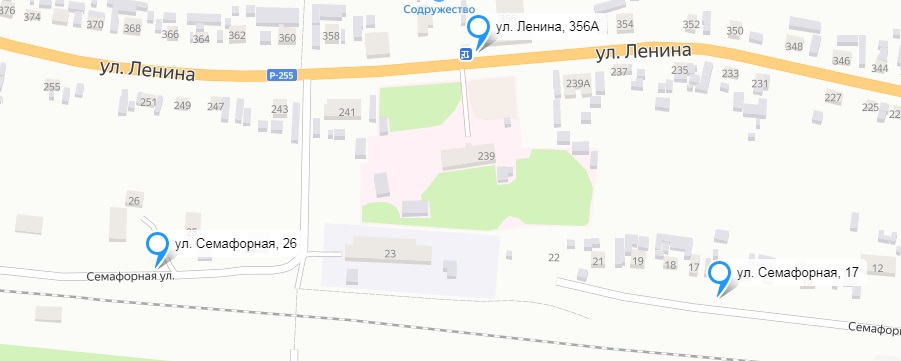 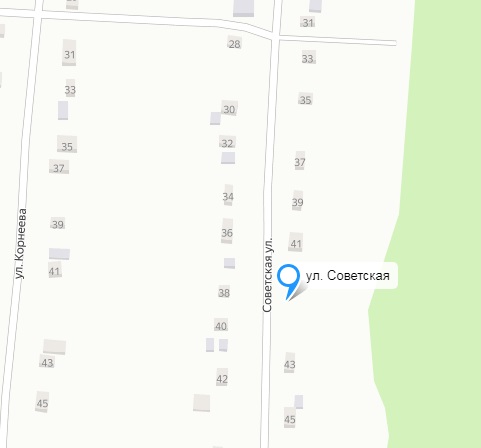 Страница 16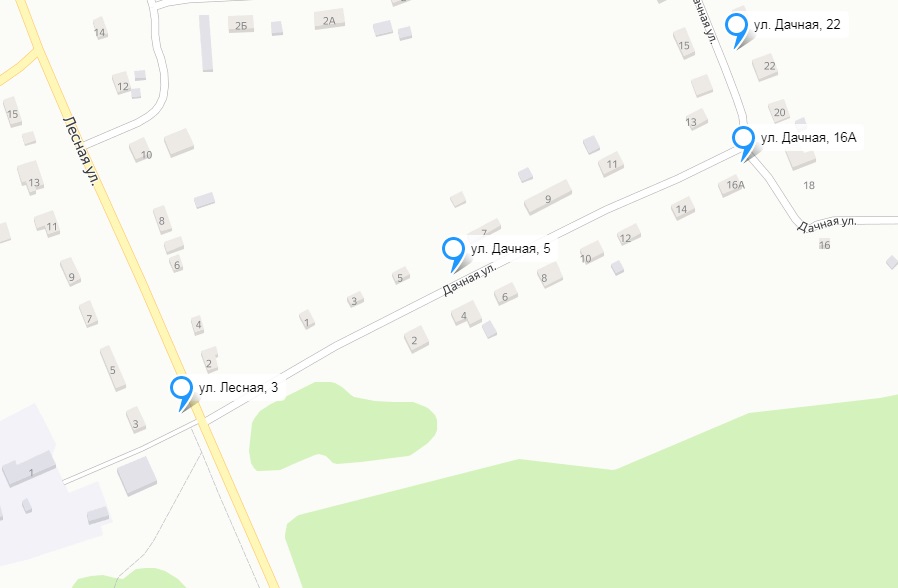 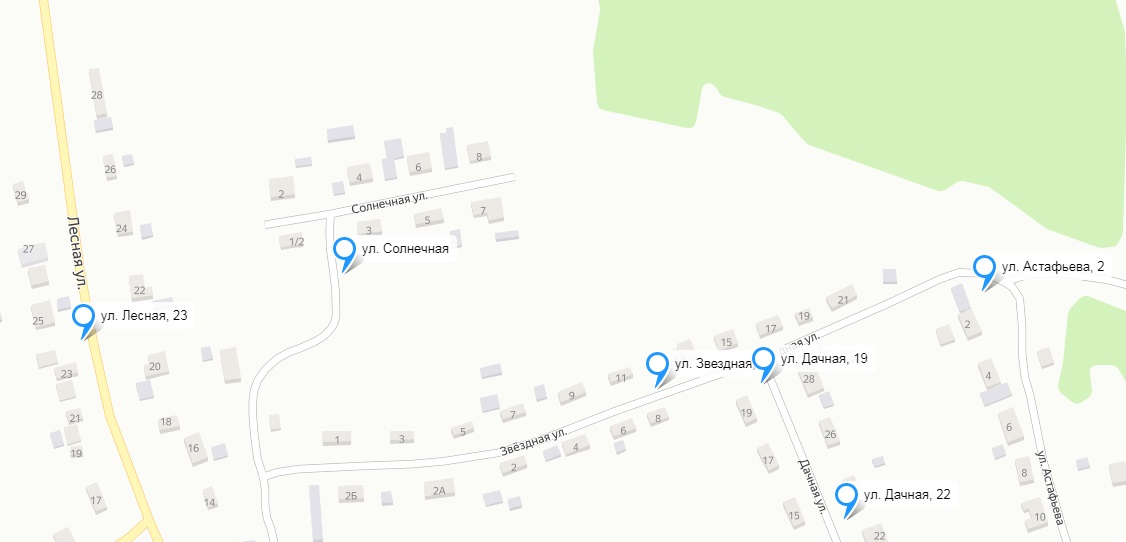 Страница 17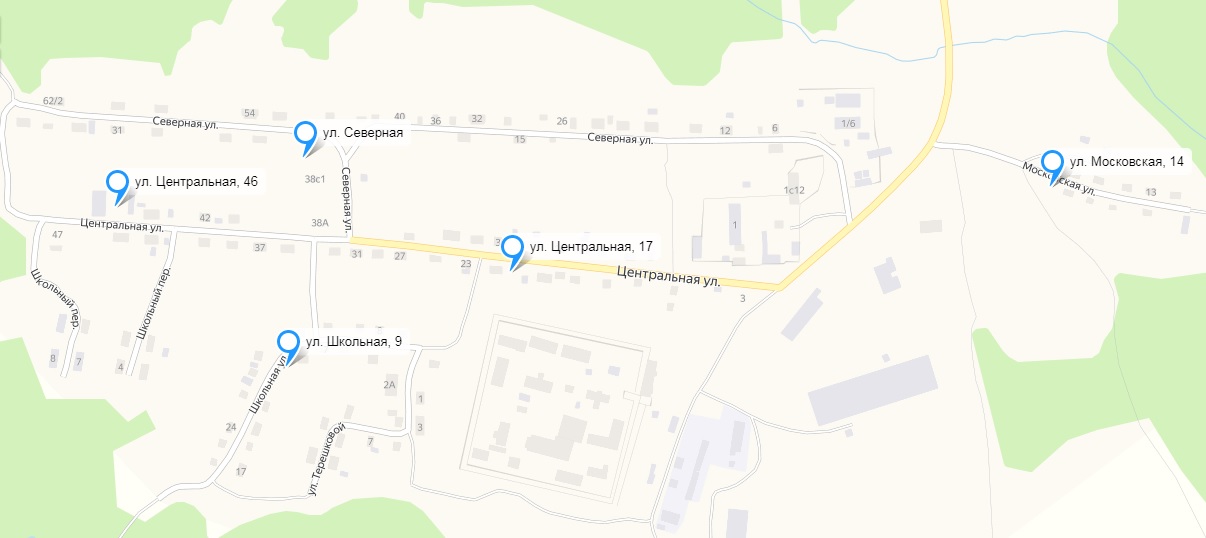 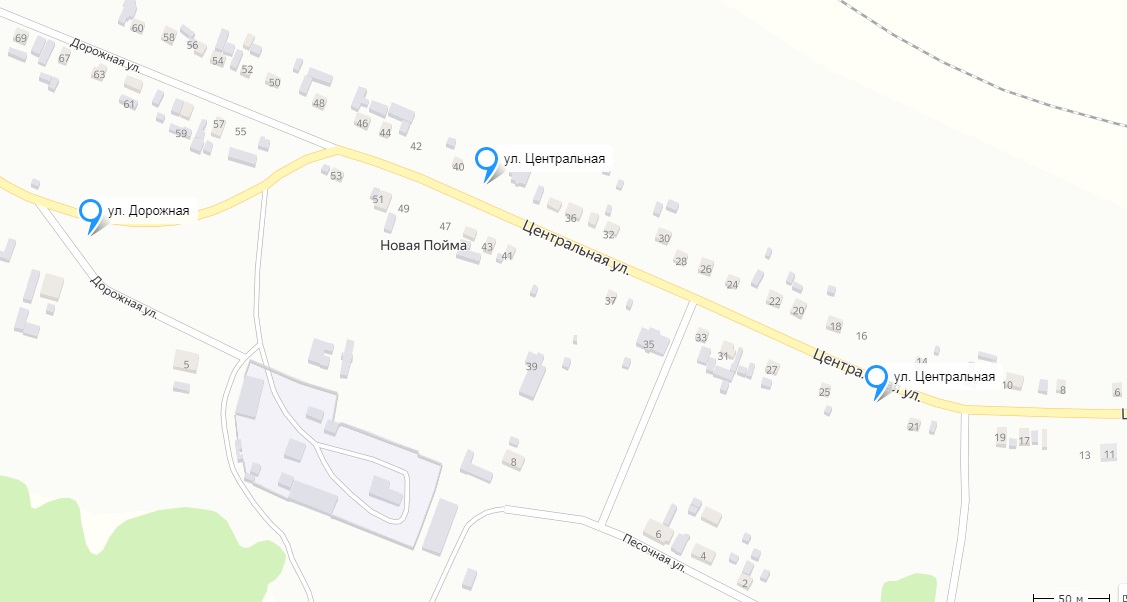 Страница 18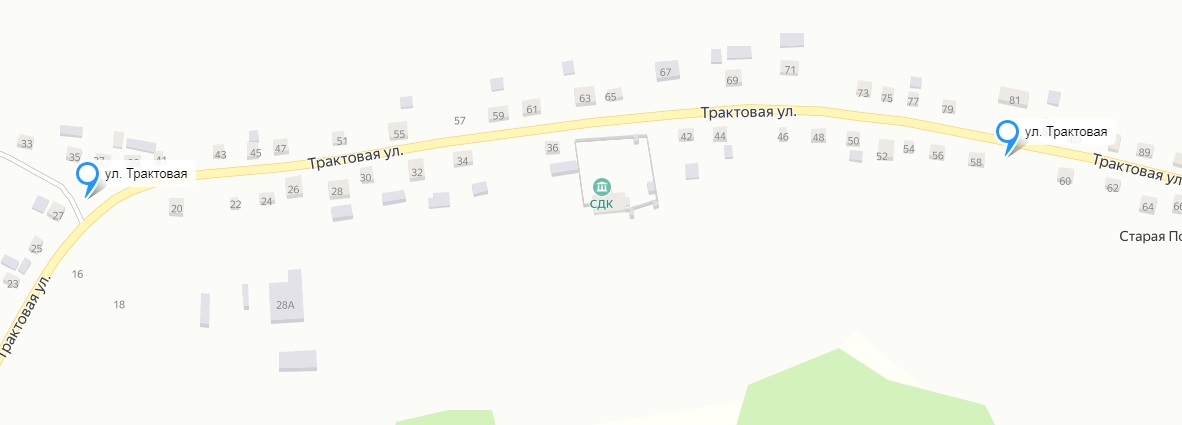 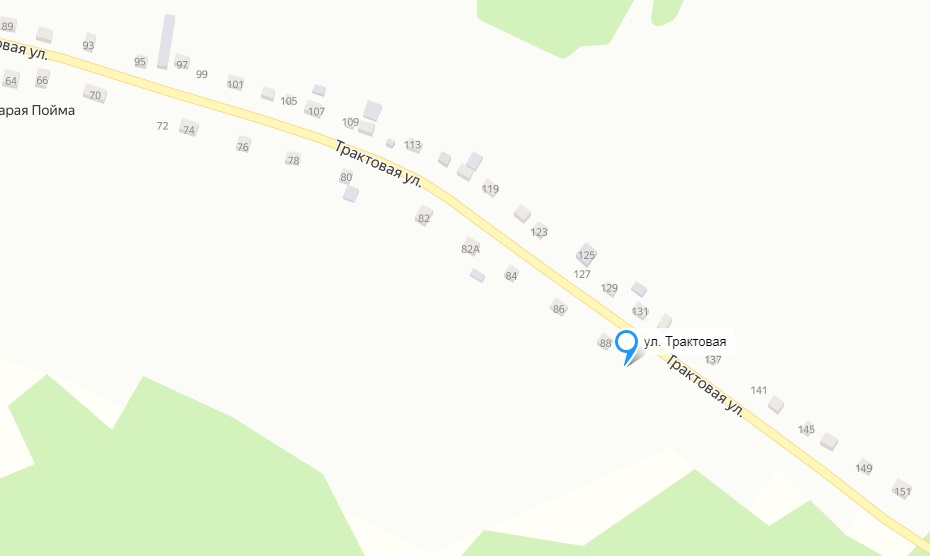 Страница 19СОГЛАСОВАНО:Директор ООО «Рециклинговая компания»______________Т.В. БизяеваУТВЕРЖДАЮ:Глава поселка Нижний Ингаш_________________Б.И. Гузей№ п/пДанные о нахождении мест (площадок) накопления ТКОДанные о нахождении мест (площадок) накопления ТКОДанные о нахождении мест (площадок) накопления ТКОТехнические характеристики мест (площадок) накопления ТКОДанные о собственниках мест (площадок) накопленияИсточники образования ТКО№ п/пКоординатыКоординатыАдресТехнические характеристики мест (площадок) накопления ТКОДанные о собственниках мест (площадок) накопленияИсточники образования ТКОШиротаДолготаАдресТехнические характеристики мест (площадок) накопления ТКОДанные о собственниках мест (площадок) накопленияИсточники образования ТКО56.20649196.5558893п. Нижний Ингаш,пер. Мостовой, 6Покрытие – щебень из гравия; площадь площадки – 12 кв.м; контейнеров – 2 шт., объем – 0,75 куб. мАдминистрация поселка Нижний Ингаш, ОГРН 1022400758555, Адрес: 663850, Россия, Красноярский край, Нижнеингашский район, пгт. Нижний Ингаш, ул. Ленина, 160Жилые дома56.2125458524622196.54922677251358п. Нижний Ингаш,ул. Лесная, 3Покрытие – щебень из гравия; площадь площадки – 12 кв.м; контейнеров – 2 шт., объем – 0,75 куб. мАдминистрация поселка Нижний Ингаш, ОГРН 1022400758555, Адрес: 663850, Россия, Красноярский край, Нижнеингашский район, пгт. Нижний Ингаш, ул. Ленина, 160Жилые дома56.21618682142765596.5498007652424п. Нижний Ингаш,ул. СолнечнаяПокрытие – щебень из гравия; площадь площадки – 12 кв.м; контейнеров – 2 шт., объем – 0,75 куб. мАдминистрация поселка Нижний Ингаш, ОГРН 1022400758555, Адрес: 663850, Россия, Красноярский край, Нижнеингашский район, пгт. Нижний Ингаш, ул. Ленина, 160Жилые дома56.2154993086734396.55315352651098п. Нижний Ингаш,ул. Звездная, 11Покрытие – щебень из гравия; площадь площадки – 12 кв.м; контейнеров – 2 шт., объем – 0,75 куб. мАдминистрация поселка Нижний Ингаш, ОГРН 1022400758555, Адрес: 663850, Россия, Красноярский край, Нижнеингашский район, пгт. Нижний Ингаш, ул. Ленина, 160Жилые дома56.2160762222821996.5566672203203п. Нижний Ингаш,ул. Астафьева, 2Покрытие – щебень из гравия; площадь площадки – 12 кв.м; контейнеров – 2 шт., объем – 0,75 куб. мАдминистрация поселка Нижний Ингаш, ОГРН 1022400758555, Адрес: 663850, Россия, Красноярский край, Нижнеингашский район, пгт. Нижний Ингаш, ул. Ленина, 160Жилые дома56.2155262114416296.55429614755091п. Нижний Ингаш,ул. Дачная, 19Покрытие – щебень из гравия; площадь площадки – 12 кв.м; контейнеров – 2 шт., объем – 0,75 куб. мАдминистрация поселка Нижний Ингаш, ОГРН 1022400758555, Адрес: 663850, Россия, Красноярский край, Нижнеингашский район, пгт. Нижний Ингаш, ул. Ленина, 160Жилые дома56.21471612676009596.55518664094375п. Нижний Ингаш,ул. Дачная, 22Покрытие – щебень из гравия; площадь площадки – 12 кв.м; контейнеров – 2 шт., объем – 0,75 куб. мАдминистрация поселка Нижний Ингаш, ОГРН 1022400758555, Адрес: 663850, Россия, Красноярский край, Нижнеингашский район, пгт. Нижний Ингаш, ул. Ленина, 160Жилые дома56.2133769084993596.55215038033882п. Нижний Ингаш,ул. Дачная, 5Покрытие – щебень из гравия; площадь площадки – 12 кв.м; контейнеров – 2 шт., объем – 0,75 куб. мАдминистрация поселка Нижний Ингаш, ОГРН 1022400758555, Адрес: 663850, Россия, Красноярский край, Нижнеингашский район, пгт. Нижний Ингаш, ул. Ленина, 160Жилые дома56.21404054482833696.55526174279612п. Нижний Ингаш,ул. Дачная, 16АПокрытие – щебень из гравия; площадь площадки – 12 кв.м; контейнеров – 2 шт., объем – 0,75 куб. мАдминистрация поселка Нижний Ингаш, ОГРН 1022400758555, Адрес: 663850, Россия, Красноярский край, Нижнеингашский район, пгт. Нижний Ингаш, ул. Ленина, 160Жилые дома56.2157862717715896.54700053903012п. Нижний Ингаш,ул. Лесная, 23Покрытие – щебень из гравия; площадь площадки – 12 кв.м; контейнеров – 2 шт., объем – 0,75 куб. мАдминистрация поселка Нижний Ингаш, ОГРН 1022400758555, Адрес: 663850, Россия, Красноярский край, Нижнеингашский район, пгт. Нижний Ингаш, ул. Ленина, 160Жилые дома56.2073737637515896.56242860528371п. Нижний Ингаш,ул. Набережная, 108Покрытие – щебень из гравия; площадь площадки – 12 кв.м; контейнеров – 2 шт., объем – 0,75 куб. мАдминистрация поселка Нижний Ингаш, ОГРН 1022400758555, Адрес: 663850, Россия, Красноярский край, Нижнеингашский район, пгт. Нижний Ингаш, ул. Ленина, 160Жилые дома56.20701199029592596.5646977541102п. Нижний Ингаш,ул. Набережная, 59Покрытие – щебень из гравия; площадь площадки – 12 кв.м; контейнеров – 2 шт., объем – 0,75 куб. мАдминистрация поселка Нижний Ингаш, ОГРН 1022400758555, Адрес: 663850, Россия, Красноярский край, Нижнеингашский район, пгт. Нижний Ингаш, ул. Ленина, 160Жилые дома56.2054781523761996.56725658151001п. Нижний Ингаш,ул. Восточная, 16Покрытие – щебень из гравия; площадь площадки – 12 кв.м; контейнеров – 2 шт., объем – 0,75 куб. мАдминистрация поселка Нижний Ингаш, ОГРН 1022400758555, Адрес: 663850, Россия, Красноярский край, Нижнеингашский район, пгт. Нижний Ингаш, ул. Ленина, 160Жилые дома56.2063871008059796.56078709336632п. Нижний Ингаш,ул. ВосточнаяПокрытие – щебень из гравия; площадь площадки – 12 кв.м; контейнеров – 2 шт., объем – 0,75 куб. мАдминистрация поселка Нижний Ингаш, ОГРН 1022400758555, Адрес: 663850, Россия, Красноярский край, Нижнеингашский район, пгт. Нижний Ингаш, ул. Ленина, 160Жилые дома56.205002739785396.56220866414387п. Нижний Ингаш,ул. Ленина, 62/2Покрытие – щебень из гравия; площадь площадки – 12 кв.м; контейнеров – 2 шт., объем – 0,75 куб. мАдминистрация поселка Нижний Ингаш, ОГРН 1022400758555, Адрес: 663850, Россия, Красноярский край, Нижнеингашский район, пгт. Нижний Ингаш, ул. Ленина, 160Жилые дома56.2042731643594696.56610323163336п. Нижний Ингаш,ул. Ленина, 44Покрытие – щебень из гравия; площадь площадки – 12 кв.м; контейнеров – 2 шт., объем – 0,75 куб. мАдминистрация поселка Нижний Ингаш, ОГРН 1022400758555, Адрес: 663850, Россия, Красноярский край, Нижнеингашский район, пгт. Нижний Ингаш, ул. Ленина, 160Жилые дома56.20268240238882496.5252853748444п. Нижний Ингаш,ул. Ленина, 260Покрытие – щебень из гравия; площадь площадки – 12 кв.м; контейнеров – 2 шт., объем – 0,75 куб. мАдминистрация поселка Нижний Ингаш, ОГРН 1022400758555, Адрес: 663850, Россия, Красноярский край, Нижнеингашский район, пгт. Нижний Ингаш, ул. Ленина, 160Жилые дома56.2024671061281796.53034402104615п. Нижний Ингаш,ул. Ленина, 240Покрытие – щебень из гравия; площадь площадки – 12 кв.м; контейнеров – 2 шт., объем – 0,75 куб. мАдминистрация поселка Нижний Ингаш, ОГРН 1022400758555, Адрес: 663850, Россия, Красноярский край, Нижнеингашский район, пгт. Нижний Ингаш, ул. Ленина, 160Жилые дома56.20299338344976596.51975465985507п. Нижний Ингаш,ул. ЛенинаПокрытие – щебень из гравия; площадь площадки – 12 кв.м; контейнеров – 2 шт., объем – 0,75 куб. мАдминистрация поселка Нижний Ингаш, ОГРН 1022400758555, Адрес: 663850, Россия, Красноярский край, Нижнеингашский район, пгт. Нижний Ингаш, ул. Ленина, 160Жилые дома56.2013248192159696.56476749154113п. Нижний Ингаш,ул. Пушкина, 67Покрытие – щебень из гравия; площадь площадки – 12 кв.м; контейнеров – 2 шт., объем – 0,75 куб. мАдминистрация поселка Нижний Ингаш, ОГРН 1022400758555, Адрес: 663850, Россия, Красноярский край, Нижнеингашский район, пгт. Нижний Ингаш, ул. Ленина, 160Жилые дома56.20063404848528496.55712856026645п. Нижний Ингаш,ул. Пушкина (напротив дома 18)Покрытие – щебень из гравия; площадь площадки – 12 кв.м; контейнеров – 2 шт., объем – 0,75 куб. мАдминистрация поселка Нижний Ингаш, ОГРН 1022400758555, Адрес: 663850, Россия, Красноярский край, Нижнеингашский район, пгт. Нижний Ингаш, ул. Ленина, 160Жилые дома56.2000688630808696.55178023549063п. Нижний Ингаш,ул. Пушкина (напротив дома 13)Покрытие – щебень из гравия; площадь площадки – 12 кв.м; контейнеров – 2 шт., объем – 0,75 куб. мАдминистрация поселка Нижний Ингаш, ОГРН 1022400758555, Адрес: 663850, Россия, Красноярский край, Нижнеингашский район, пгт. Нижний Ингаш, ул. Ленина, 160Жилые дома56.2008972026205696.56582428189859п. Нижний Ингаш,ул. ДорожнаяПокрытие – щебень из гравия; площадь площадки – 12 кв.м; контейнеров – 2 шт., объем – 0,75 куб. мАдминистрация поселка Нижний Ингаш, ОГРН 1022400758555, Адрес: 663850, Россия, Красноярский край, Нижнеингашский район, пгт. Нижний Ингаш, ул. Ленина, 160Жилые дома56.20313093117691596.54893172951662п. Нижний Ингаш,ул. Красная площадь, 46БПокрытие – щебень из гравия; площадь площадки – 12 кв.м; контейнеров – 2 шт., объем – 0,75 куб. мАдминистрация поселка Нижний Ингаш, ОГРН 1022400758555, Адрес: 663850, Россия, Красноярский край, Нижнеингашский район, пгт. Нижний Ингаш, ул. Ленина, 160Жилые дома56.2033731350347696.55004216404875п. Нижний Ингаш,ул. Красная площадь, 51Покрытие – щебень из гравия; площадь площадки – 12 кв.м; контейнеров – 2 шт., объем – 0,75 куб. мАдминистрация поселка Нижний Ингаш, ОГРН 1022400758555, Адрес: 663850, Россия, Красноярский край, Нижнеингашский район, пгт. Нижний Ингаш, ул. Ленина, 160Жилые дома56.20359440636257696.55302478047325п. Нижний Ингаш,ул. Красная площадь, 66Покрытие – щебень из гравия; площадь площадки – 12 кв.м; контейнеров – 2 шт., объем – 0,75 куб. мАдминистрация поселка Нижний Ингаш, ОГРН 1022400758555, Адрес: 663850, Россия, Красноярский край, Нижнеингашский район, пгт. Нижний Ингаш, ул. Ленина, 160Жилые дома56.2042612027672896.55969811650216п. Нижний Ингаш,ул. Красная площадь, 96Покрытие – щебень из гравия; площадь площадки – 12 кв.м; контейнеров – 2 шт., объем – 0,75 куб. мАдминистрация поселка Нижний Ингаш, ОГРН 1022400758555, Адрес: 663850, Россия, Красноярский край, Нижнеингашский район, пгт. Нижний Ингаш, ул. Ленина, 160Жилые дома56.20257176301955696.5627987501232п. Нижний Ингаш,ул. Зеленая, 102Покрытие – щебень из гравия; площадь площадки – 12 кв.м; контейнеров – 2 шт., объем – 0,75 куб. мАдминистрация поселка Нижний Ингаш, ОГРН 1022400758555, Адрес: 663850, Россия, Красноярский край, Нижнеингашский район, пгт. Нижний Ингаш, ул. Ленина, 160Жилые дома56.2026076456805296.55999315949357п. Нижний Ингаш,ул. Зеленая, 97Покрытие – щебень из гравия; площадь площадки – 12 кв.м; контейнеров – 2 шт., объем – 0,75 куб. мАдминистрация поселка Нижний Ингаш, ОГРН 1022400758555, Адрес: 663850, Россия, Красноярский край, Нижнеингашский район, пгт. Нижний Ингаш, ул. Ленина, 160Жилые дома56.2009001905886596.54095483990527п. Нижний Ингаш,ул. Зеленая, 11Покрытие – щебень из гравия; площадь площадки – 12 кв.м; контейнеров – 2 шт., объем – 0,75 куб. мАдминистрация поселка Нижний Ингаш, ОГРН 1022400758555, Адрес: 663850, Россия, Красноярский край, Нижнеингашский район, пгт. Нижний Ингаш, ул. Ленина, 160Жилые дома56.2004336922277496.53877688618508п. Нижний Ингаш,ул. Зеленая, ост. «Куруп»Покрытие – щебень из гравия; площадь площадки – 12 кв.м; контейнеров – 2 шт., объем – 0,75 куб. мАдминистрация поселка Нижний Ингаш, ОГРН 1022400758555, Адрес: 663850, Россия, Красноярский край, Нижнеингашский район, пгт. Нижний Ингаш, ул. Ленина, 160Жилые дома56.2031458816240196.55753089161706п. Нижний Ингаш,ул. Устиновича, 22Покрытие – щебень из гравия; площадь площадки – 12 кв.м; контейнеров – 2 шт., объем – 0,75 куб. мАдминистрация поселка Нижний Ингаш, ОГРН 1022400758555, Адрес: 663850, Россия, Красноярский край, Нижнеингашский район, пгт. Нижний Ингаш, ул. Ленина, 160Жилые дома56.20487416639857596.53574598999792п. Нижний Ингаш,ул. Набережная, 27Покрытие – щебень из гравия; площадь площадки – 12 кв.м; контейнеров – 2 шт., объем – 0,75 куб. мАдминистрация поселка Нижний Ингаш, ОГРН 1022400758555, Адрес: 663850, Россия, Красноярский край, Нижнеингашский район, пгт. Нижний Ингаш, ул. Ленина, 160Жилые дома56.2043239941567596.5289707300261п. Нижний Ингаш,ул. Набережная, 3Покрытие – щебень из гравия; площадь площадки – 12 кв.м; контейнеров – 2 шт., объем – 0,75 куб. мАдминистрация поселка Нижний Ингаш, ОГРН 1022400758555, Адрес: 663850, Россия, Красноярский край, Нижнеингашский район, пгт. Нижний Ингаш, ул. Ленина, 160Жилые дома56.20338509502866596.53806878300442п. Нижний Ингаш,перекресток Ленина-ПобедыПокрытие – щебень из гравия; площадь площадки – 12 кв.м; контейнеров – 2 шт., объем – 0,75 куб. мАдминистрация поселка Нижний Ингаш, ОГРН 1022400758555, Адрес: 663850, Россия, Красноярский край, Нижнеингашский район, пгт. Нижний Ингаш, ул. Ленина, 160Жилые дома56.2038874387881296.53544021816975п. Нижний Ингаш,ул. ПобедыПокрытие – щебень из гравия; площадь площадки – 12 кв.м; контейнеров – 2 шт., объем – 0,75 куб. мАдминистрация поселка Нижний Ингаш, ОГРН 1022400758555, Адрес: 663850, Россия, Красноярский край, Нижнеингашский район, пгт. Нижний Ингаш, ул. Ленина, 160Жилые дома56.2103634933255896.53051031799973п. Нижний Ингаш,ул. Энергетиков, 19Покрытие – щебень из гравия; площадь площадки – 12 кв.м; контейнеров – 2 шт., объем – 0,75 куб. мАдминистрация поселка Нижний Ингаш, ОГРН 1022400758555, Адрес: 663850, Россия, Красноярский край, Нижнеингашский район, пгт. Нижний Ингаш, ул. Ленина, 160Жилые дома56.213188574515596.5253658411091п. Нижний Ингаш,ул. ЭнергетиковПокрытие – щебень из гравия; площадь площадки – 12 кв.м; контейнеров – 2 шт., объем – 0,75 куб. мАдминистрация поселка Нижний Ингаш, ОГРН 1022400758555, Адрес: 663850, Россия, Красноярский край, Нижнеингашский район, пгт. Нижний Ингаш, ул. Ленина, 160Жилые дома56.209571236559796.52634216518905п. Нижний Ингаш,ул. ЭнергетиковПокрытие – щебень из гравия; площадь площадки – 12 кв.м; контейнеров – 2 шт., объем – 0,75 куб. мАдминистрация поселка Нижний Ингаш, ОГРН 1022400758555, Адрес: 663850, Россия, Красноярский край, Нижнеингашский район, пгт. Нижний Ингаш, ул. Ленина, 160Жилые дома56.2105219424175396.52591837616566п. Нижний Ингаш,ул. ЭнергетиковПокрытие – щебень из гравия; площадь площадки – 12 кв.м; контейнеров – 2 шт., объем – 0,75 куб. мАдминистрация поселка Нижний Ингаш, ОГРН 1022400758555, Адрес: 663850, Россия, Красноярский край, Нижнеингашский район, пгт. Нижний Ингаш, ул. Ленина, 160Жилые дома56.2036063674834796.52076317044414п. Нижний Ингаш,ул. Таежная, 2Покрытие – щебень из гравия; площадь площадки – 12 кв.м; контейнеров – 2 шт., объем – 0,75 куб. мАдминистрация поселка Нижний Ингаш, ОГРН 1022400758555, Адрес: 663850, Россия, Красноярский край, Нижнеингашский район, пгт. Нижний Ингаш, ул. Ленина, 160Жилые дома56.2020021197541596.50902045937097п. Нижний Ингаш,ул. Семафорная, 17Покрытие – щебень из гравия; площадь площадки – 12 кв.м; контейнеров – 2 шт., объем – 0,75 куб. мАдминистрация поселка Нижний Ингаш, ОГРН 1022400758555, Адрес: 663850, Россия, Красноярский край, Нижнеингашский район, пгт. Нижний Ингаш, ул. Ленина, 160Жилые дома56.202172564365296.50299085350461п. Нижний Ингаш,ул. Семафорная, 26Покрытие – щебень из гравия; площадь площадки – 12 кв.м; контейнеров – 2 шт., объем – 0,75 куб. мАдминистрация поселка Нижний Ингаш, ОГРН 1022400758555, Адрес: 663850, Россия, Красноярский край, Нижнеингашский район, пгт. Нижний Ингаш, ул. Ленина, 160Жилые дома56.2010302695344796.52269972534602п. Нижний Ингаш,ул. Семафорная, 2Покрытие – щебень из гравия; площадь площадки – 12 кв.м; контейнеров – 2 шт., объем – 0,75 куб. мАдминистрация поселка Нижний Ингаш, ОГРН 1022400758555, Адрес: 663850, Россия, Красноярский край, Нижнеингашский район, пгт. Нижний Ингаш, ул. Ленина, 160Жилые дома56.2029425500595696.5148354885215п. Нижний Ингаш,ул. Ленина, 207АПокрытие – щебень из гравия; площадь площадки – 12 кв.м; контейнеров – 2 шт., объем – 0,75 куб. мАдминистрация поселка Нижний Ингаш, ОГРН 1022400758555, Адрес: 663850, Россия, Красноярский край, Нижнеингашский район, пгт. Нижний Ингаш, ул. Ленина, 160Жилые дома56.2034748011522296.50643480988677п. Нижний Ингаш,ул. Ленина,356АПокрытие – щебень из гравия; площадь площадки – 12 кв.м; контейнеров – 2 шт., объем – 0,75 куб. мАдминистрация поселка Нижний Ингаш, ОГРН 1022400758555, Адрес: 663850, Россия, Красноярский край, Нижнеингашский район, пгт. Нижний Ингаш, ул. Ленина, 160Жилые дома56.20383959815481596.49795902939947п. Нижний Ингаш,ул. Ленина, 392АПокрытие – щебень из гравия; площадь площадки – 12 кв.м; контейнеров – 2 шт., объем – 0,75 куб. мАдминистрация поселка Нижний Ингаш, ОГРН 1022400758555, Адрес: 663850, Россия, Красноярский край, Нижнеингашский район, пгт. Нижний Ингаш, ул. Ленина, 160Жилые дома56.2028289222454196.52326298924581п. Нижний Ингаш,ул. Ленина, 276Покрытие – щебень из гравия; площадь площадки – 12 кв.м; контейнеров – 2 шт., объем – 0,75 куб. мАдминистрация поселка Нижний Ингаш, ОГРН 1022400758555, Адрес: 663850, Россия, Красноярский край, Нижнеингашский район, пгт. Нижний Ингаш, ул. Ленина, 160Жилые дома56.2004665873438896.51265217038247п. Нижний Ингаш,ул. Вокзальная, 5Покрытие – щебень из гравия; площадь площадки – 12 кв.м; контейнеров – 2 шт., объем – 0,75 куб. мАдминистрация поселка Нижний Ингаш, ОГРН 1022400758555, Адрес: 663850, Россия, Красноярский край, Нижнеингашский район, пгт. Нижний Ингаш, ул. Ленина, 160Жилые дома56.1998655141561996.51408446999604п. Нижний Ингаш,ул. Вокзальная, 15Покрытие – щебень из гравия; площадь площадки – 12 кв.м; контейнеров – 2 шт., объем – 0,75 куб. мАдминистрация поселка Нижний Ингаш, ОГРН 1022400758555, Адрес: 663850, Россия, Красноярский край, Нижнеингашский район, пгт. Нижний Ингаш, ул. Ленина, 160Жилые дома56.2006190962123896.51498569222309п. Нижний Ингаш,ул. Вокзальная,Покрытие – щебень из гравия; площадь площадки – 12 кв.м; контейнеров – 2 шт., объем – 0,75 куб. мАдминистрация поселка Нижний Ингаш, ОГРН 1022400758555, Адрес: 663850, Россия, Красноярский край, Нижнеингашский район, пгт. Нижний Ингаш, ул. Ленина, 160Жилые дома56.1982237320856396.50545312139516п. Нижний Ингаш,ул. О. Кошевого, 17Покрытие – щебень из гравия; площадь площадки – 12 кв.м; контейнеров – 2 шт., объем – 0,75 куб. мАдминистрация поселка Нижний Ингаш, ОГРН 1022400758555, Адрес: 663850, Россия, Красноярский край, Нижнеингашский район, пгт. Нижний Ингаш, ул. Ленина, 160Жилые дома56.19935414950780596.50375260088074п. Нижний Ингаш,ул. Л.Шевцовой, 26Покрытие – щебень из гравия; площадь площадки – 12 кв.м; контейнеров – 2 шт., объем – 0,75 куб. мАдминистрация поселка Нижний Ингаш, ОГРН 1022400758555, Адрес: 663850, Россия, Красноярский край, Нижнеингашский район, пгт. Нижний Ингаш, ул. Ленина, 160Жилые дома56.1918054409251296.51345683309854п. Нижний Ингаш,С. Тюленина, 40Покрытие – щебень из гравия; площадь площадки – 12 кв.м; контейнеров – 2 шт., объем – 0,75 куб. мАдминистрация поселка Нижний Ингаш, ОГРН 1022400758555, Адрес: 663850, Россия, Красноярский край, Нижнеингашский район, пгт. Нижний Ингаш, ул. Ленина, 160Жилые дома56.19570559386849696.51230884763922п. Нижний Ингаш,ул. НефтебазовскаяПокрытие – щебень из гравия; площадь площадки – 12 кв.м; контейнеров – 2 шт., объем – 0,75 куб. мАдминистрация поселка Нижний Ингаш, ОГРН 1022400758555, Адрес: 663850, Россия, Красноярский край, Нижнеингашский район, пгт. Нижний Ингаш, ул. Ленина, 160Жилые дома56.1811976428325696.50337172720148п. Нижний Ингаш,ул. Северная,23Покрытие – щебень из гравия; площадь площадки – 12 кв.м; контейнеров – 2 шт., объем – 0,75 куб. мАдминистрация поселка Нижний Ингаш, ОГРН 1022400758555, Адрес: 663850, Россия, Красноярский край, Нижнеингашский район, пгт. Нижний Ингаш, ул. Ленина, 160Жилые дома56.18061122628821496.49933768484482п. Нижний Ингаш,ул. ЦентральнаяПокрытие – щебень из гравия; площадь площадки – 12 кв.м; контейнеров – 2 шт., объем – 0,75 куб. мАдминистрация поселка Нижний Ингаш, ОГРН 1022400758555, Адрес: 663850, Россия, Красноярский край, Нижнеингашский район, пгт. Нижний Ингаш, ул. Ленина, 160Жилые дома56.17869633420118496.50300694677716п. Нижний Ингаш,ул. Школьная,9Покрытие – щебень из гравия; площадь площадки – 12 кв.м; контейнеров – 2 шт., объем – 0,75 куб. мАдминистрация поселка Нижний Ингаш, ОГРН 1022400758555, Адрес: 663850, Россия, Красноярский край, Нижнеингашский район, пгт. Нижний Ингаш, ул. Ленина, 160Жилые дома56.1798333129304396.50781346533182п. Нижний Ингаш,ул. Центральная, 17Покрытие – щебень из гравия; площадь площадки – 12 кв.м; контейнеров – 2 шт., объем – 0,75 куб. мАдминистрация поселка Нижний Ингаш, ОГРН 1022400758555, Адрес: 663850, Россия, Красноярский край, Нижнеингашский район, пгт. Нижний Ингаш, ул. Ленина, 160Жилые дома56.1808445971502296.51940060827602п. Нижний Ингаш,ул. МосковскаяПокрытие – щебень из гравия; площадь площадки – 12 кв.м; контейнеров – 2 шт., объем – 0,75 куб. мАдминистрация поселка Нижний Ингаш, ОГРН 1022400758555, Адрес: 663850, Россия, Красноярский край, Нижнеингашский район, пгт. Нижний Ингаш, ул. Ленина, 160Жилые дома56.2004008020256796.51803268167623п. Нижний Ингаш,ул. Железнодорожная, 9Покрытие – щебень из гравия; площадь площадки – 12 кв.м; контейнеров – 2 шт., объем – 0,75 куб. мАдминистрация поселка Нижний Ингаш, ОГРН 1022400758555, Адрес: 663850, Россия, Красноярский край, Нижнеингашский район, пгт. Нижний Ингаш, ул. Ленина, 160Жилые дома56.1895201961537596.51919139597008п. Нижний Ингаш,ул. Первомайская, 70Покрытие – щебень из гравия; площадь площадки – 12 кв.м; контейнеров – 2 шт., объем – 0,75 куб. мАдминистрация поселка Нижний Ингаш, ОГРН 1022400758555, Адрес: 663850, Россия, Красноярский край, Нижнеингашский район, пгт. Нижний Ингаш, ул. Ленина, 160Жилые дома56.19361200234348596.51742113802п. Нижний Ингаш,ул. Первомайская, 34Покрытие – щебень из гравия; площадь площадки – 12 кв.м; контейнеров – 2 шт., объем – 0,75 куб. мАдминистрация поселка Нижний Ингаш, ОГРН 1022400758555, Адрес: 663850, Россия, Красноярский край, Нижнеингашский район, пгт. Нижний Ингаш, ул. Ленина, 160Жилые дома56.19656094097112596.51571525308455п. Нижний Ингаш,ул. Первомайская, 10Покрытие – щебень из гравия; площадь площадки – 12 кв.м; контейнеров – 2 шт., объем – 0,75 куб. мАдминистрация поселка Нижний Ингаш, ОГРН 1022400758555, Адрес: 663850, Россия, Красноярский край, Нижнеингашский район, пгт. Нижний Ингаш, ул. Ленина, 160Жилые дома56.1974790741954696.52011407587062п. Нижний Ингаш,ул. Стахановская, 40Покрытие – щебень из гравия; площадь площадки – 12 кв.м; контейнеров – 2 шт., объем – 0,75 куб. мАдминистрация поселка Нижний Ингаш, ОГРН 1022400758555, Адрес: 663850, Россия, Красноярский край, Нижнеингашский район, пгт. Нижний Ингаш, ул. Ленина, 160Жилые дома56.193743602683396.52430368635173п. Нижний Ингаш,ул. Комсомольская, 5Покрытие – щебень из гравия; площадь площадки – 12 кв.м; контейнеров – 2 шт., объем – 0,75 куб. мАдминистрация поселка Нижний Ингаш, ОГРН 1022400758555, Адрес: 663850, Россия, Красноярский край, Нижнеингашский район, пгт. Нижний Ингаш, ул. Ленина, 160Жилые дома56.19476349138676696.52112795087807п. Нижний Ингаш,ул. Строительная, 12Покрытие – щебень из гравия; площадь площадки – 12 кв.м; контейнеров – 2 шт., объем – 0,75 куб. мАдминистрация поселка Нижний Ингаш, ОГРН 1022400758555, Адрес: 663850, Россия, Красноярский край, Нижнеингашский район, пгт. Нижний Ингаш, ул. Ленина, 160Жилые дома56.19583718643329596.52416421148294п. Нижний Ингаш,ул. Южная, 1Покрытие – щебень из гравия; площадь площадки – 12 кв.м; контейнеров – 2 шт., объем – 0,75 куб. мАдминистрация поселка Нижний Ингаш, ОГРН 1022400758555, Адрес: 663850, Россия, Красноярский край, Нижнеингашский район, пгт. Нижний Ингаш, ул. Ленина, 160Жилые дома56.196566922830496.52929259511909п. Нижний Ингаш,Учительская, 2Покрытие – щебень из гравия; площадь площадки – 12 кв.м; контейнеров – 2 шт., объем – 0,75 куб. мАдминистрация поселка Нижний Ингаш, ОГРН 1022400758555, Адрес: 663850, Россия, Красноярский край, Нижнеингашский район, пгт. Нижний Ингаш, ул. Ленина, 160Жилые дома56.1981788730780896.53140081140366п. Нижний Ингаш,ул. Куйбышева, 11Покрытие – щебень из гравия; площадь площадки – 12 кв.м; контейнеров – 2 шт., объем – 0,75 куб. мАдминистрация поселка Нижний Ингаш, ОГРН 1022400758555, Адрес: 663850, Россия, Красноярский край, Нижнеингашский район, пгт. Нижний Ингаш, ул. Ленина, 160Жилые дома56.1997967360092996.53272582265537п. Нижний Ингаш,ул. Кирова, 2Покрытие – щебень из гравия; площадь площадки – 12 кв.м; контейнеров – 2 шт., объем – 0,75 куб. мАдминистрация поселка Нижний Ингаш, ОГРН 1022400758555, Адрес: 663850, Россия, Красноярский край, Нижнеингашский район, пгт. Нижний Ингаш, ул. Ленина, 160Жилые дома56.1993272336792896.53873397084864п. Нижний Ингаш,ул. КироваПокрытие – щебень из гравия; площадь площадки – 12 кв.м; контейнеров – 2 шт., объем – 0,75 куб. мАдминистрация поселка Нижний Ингаш, ОГРН 1022400758555, Адрес: 663850, Россия, Красноярский край, Нижнеингашский район, пгт. Нижний Ингаш, ул. Ленина, 160Жилые дома56.19941395744065596.54261780950225п. Нижний Ингаш,ул. КироваПокрытие – щебень из гравия; площадь площадки – 12 кв.м; контейнеров – 2 шт., объем – 0,75 куб. мАдминистрация поселка Нижний Ингаш, ОГРН 1022400758555, Адрес: 663850, Россия, Красноярский край, Нижнеингашский район, пгт. Нижний Ингаш, ул. Ленина, 160Жилые дома56.198044296791596.53246833059005п. Нижний Ингаш,ул. Дзержинского, 2АПокрытие – щебень из гравия; площадь площадки – 12 кв.м; контейнеров – 2 шт., объем – 0,75 куб. мАдминистрация поселка Нижний Ингаш, ОГРН 1022400758555, Адрес: 663850, Россия, Красноярский край, Нижнеингашский район, пгт. Нижний Ингаш, ул. Ленина, 160Жилые дома56.1969975801238196.53476430150815п. Нижний Ингаш,ул. Левоневского, 16Покрытие – щебень из гравия; площадь площадки – 12 кв.м; контейнеров – 2 шт., объем – 0,75 куб. мАдминистрация поселка Нижний Ингаш, ОГРН 1022400758555, Адрес: 663850, Россия, Красноярский край, Нижнеингашский район, пгт. Нижний Ингаш, ул. Ленина, 160Жилые дома56.1958401765939596.53643263551507п. Нижний Ингаш,ул. Луговая, 14Покрытие – щебень из гравия; площадь площадки – 12 кв.м; контейнеров – 2 шт., объем – 0,75 куб. мАдминистрация поселка Нижний Ингаш, ОГРН 1022400758555, Адрес: 663850, Россия, Красноярский край, Нижнеингашский район, пгт. Нижний Ингаш, ул. Ленина, 160Жилые дома56.1966476710332696.53888417455465п. Нижний Ингаш,ул. КорнееваПокрытие – щебень из гравия; площадь площадки – 12 кв.м; контейнеров – 2 шт., объем – 0,75 куб. мАдминистрация поселка Нижний Ингаш, ОГРН 1022400758555, Адрес: 663850, Россия, Красноярский край, Нижнеингашский район, пгт. Нижний Ингаш, ул. Ленина, 160Жилые дома56.19307961281088496.54111040803679п. Нижний Ингаш,ул. СоветскаяПокрытие – щебень из гравия; площадь площадки – 12 кв.м; контейнеров – 2 шт., объем – 0,75 куб. мАдминистрация поселка Нижний Ингаш, ОГРН 1022400758555, Адрес: 663850, Россия, Красноярский край, Нижнеингашский район, пгт. Нижний Ингаш, ул. Ленина, 160Жилые дома56.196743372841196.54103530618421п. Нижний Ингаш,ул. Советская, 18Покрытие – щебень из гравия; площадь площадки – 12 кв.м; контейнеров – 2 шт., объем – 0,75 куб. мАдминистрация поселка Нижний Ингаш, ОГРН 1022400758555, Адрес: 663850, Россия, Красноярский край, Нижнеингашский район, пгт. Нижний Ингаш, ул. Ленина, 160Жилые дома56.2002183866777996.5239442703427п. Нижний Ингаш,пер. Камчатский, 1Покрытие – щебень из гравия; площадь площадки – 12 кв.м; контейнеров – 2 шт., объем – 0,75 куб. мАдминистрация поселка Нижний Ингаш, ОГРН 1022400758555, Адрес: 663850, Россия, Красноярский край, Нижнеингашский район, пгт. Нижний Ингаш, ул. Ленина, 160Жилые дома56.19803831620396.5247542974652п. Нижний Ингаш,пер. Камчатский, 18Покрытие – щебень из гравия; площадь площадки – 12 кв.м; контейнеров – 2 шт., объем – 0,75 куб. мАдминистрация поселка Нижний Ингаш, ОГРН 1022400758555, Адрес: 663850, Россия, Красноярский край, Нижнеингашский район, пгт. Нижний Ингаш, ул. Ленина, 160Жилые дома56.1970783275863596.55929578515742п. Нижний Ингаш,ул. МолодежнаяПокрытие – щебень из гравия; площадь площадки – 12 кв.м; контейнеров – 2 шт., объем – 0,75 куб. мАдминистрация поселка Нижний Ингаш, ОГРН 1022400758555, Адрес: 663850, Россия, Красноярский край, Нижнеингашский район, пгт. Нижний Ингаш, ул. Ленина, 160Жилые дома56.1964622475683796.55730022164991п. Нижний Ингаш,ул. СадоваяПокрытие – щебень из гравия; площадь площадки – 12 кв.м; контейнеров – 2 шт., объем – 0,75 куб. мАдминистрация поселка Нижний Ингаш, ОГРН 1022400758555, Адрес: 663850, Россия, Красноярский край, Нижнеингашский район, пгт. Нижний Ингаш, ул. Ленина, 160Жилые дома56.1788953000812596.58900393218856п. Нижний Ингаш,ул. ДорожнаяПокрытие – щебень из гравия; площадь площадки – 12 кв.м; контейнеров – 2 шт., объем – 0,75 куб. мАдминистрация поселка Нижний Ингаш, ОГРН 1022400758555, Адрес: 663850, Россия, Красноярский край, Нижнеингашский район, пгт. Нижний Ингаш, ул. Ленина, 160Жилые дома56.2033985496425396.5398122188607п. Нижний Ингаш,ул. Ленина (от АЗС до вост. ЖД переезда)Покрытие – щебень из гравия; площадь площадки – 12 кв.м; контейнеров – 2 шт., объем – 0,75 куб. мАдминистрация поселка Нижний Ингаш, ОГРН 1022400758555, Адрес: 663850, Россия, Красноярский край, Нижнеингашский район, пгт. Нижний Ингаш, ул. Ленина, 160Жилые дома56.20607165879416696.55800832481621п. Нижний Ингаш,ул. Ленина (от АЗС до вост. ЖД переезда)Покрытие – щебень из гравия; площадь площадки – 12 кв.м; контейнеров – 2 шт., объем – 0,75 куб. мАдминистрация поселка Нижний Ингаш, ОГРН 1022400758555, Адрес: 663850, Россия, Красноярский край, Нижнеингашский район, пгт. Нижний Ингаш, ул. Ленина, 160Жилые дома56.2022861933637496.56640900345074п. Нижний Ингаш,ул. Ленина (от АЗС до вост. ЖД переезда)Покрытие – щебень из гравия; площадь площадки – 12 кв.м; контейнеров – 2 шт., объем – 0,75 куб. мАдминистрация поселка Нижний Ингаш, ОГРН 1022400758555, Адрес: 663850, Россия, Красноярский край, Нижнеингашский район, пгт. Нижний Ингаш, ул. Ленина, 160Жилые дома56.2014130311445896.56717075081085п. Нижний Ингаш,ул. Ленина (от АЗС до вост. ЖД переезда)Покрытие – щебень из гравия; площадь площадки – 12 кв.м; контейнеров – 2 шт., объем – 0,75 куб. мАдминистрация поселка Нижний Ингаш, ОГРН 1022400758555, Адрес: 663850, Россия, Красноярский край, Нижнеингашский район, пгт. Нижний Ингаш, ул. Ленина, 160Жилые дома56.2002467901876396.56902683944895п. Нижний Ингаш,ул. Ленина (от АЗС до вост. ЖД переезда)Покрытие – щебень из гравия; площадь площадки – 12 кв.м; контейнеров – 2 шт., объем – 0,75 куб. мАдминистрация поселка Нижний Ингаш, ОГРН 1022400758555, Адрес: 663850, Россия, Красноярский край, Нижнеингашский район, пгт. Нижний Ингаш, ул. Ленина, 160Жилые дома56.2051328023527796.5535558578505п. Нижний Ингаш,ул. Ленина (от АЗС до вост. ЖД переезда)Покрытие – щебень из гравия; площадь площадки – 12 кв.м; контейнеров – 2 шт., объем – 0,75 куб. мАдминистрация поселка Нижний Ингаш, ОГРН 1022400758555, Адрес: 663850, Россия, Красноярский край, Нижнеингашский район, пгт. Нижний Ингаш, ул. Ленина, 160Жилые дома56.204211863582896.54594911308372п. Нижний Ингаш,ул. Ленина (от АЗС до вост. ЖД переезда)Покрытие – щебень из гравия; площадь площадки – 12 кв.м; контейнеров – 2 шт., объем – 0,75 куб. мАдминистрация поселка Нижний Ингаш, ОГРН 1022400758555, Адрес: 663850, Россия, Красноярский край, Нижнеингашский район, пгт. Нижний Ингаш, ул. Ленина, 160Жилые дома56.205826481420396.56049741478022п. Нижний Ингаш,ул. Ленина (от АЗС до вост. ЖД переезда)Покрытие – щебень из гравия; площадь площадки – 12 кв.м; контейнеров – 2 шт., объем – 0,75 куб. мАдминистрация поселка Нижний Ингаш, ОГРН 1022400758555, Адрес: 663850, Россия, Красноярский край, Нижнеингашский район, пгт. Нижний Ингаш, ул. Ленина, 160Жилые дома56.20305168829036596.53495205612187п. Нижний Ингаш,ул. Ленина (от АЗС до вост. ЖД переезда)Покрытие – щебень из гравия; площадь площадки – 12 кв.м; контейнеров – 2 шт., объем – 0,75 куб. мАдминистрация поселка Нижний Ингаш, ОГРН 1022400758555, Адрес: 663850, Россия, Красноярский край, Нижнеингашский район, пгт. Нижний Ингаш, ул. Ленина, 160Жилые дома56.2032550203953696.5115095493314п. Нижний Ингаш,ул. Ленина (от АЗС до вост. ЖД переезда)Покрытие – щебень из гравия; площадь площадки – 12 кв.м; контейнеров – 2 шт., объем – 0,75 куб. мАдминистрация поселка Нижний Ингаш, ОГРН 1022400758555, Адрес: 663850, Россия, Красноярский край, Нижнеингашский район, пгт. Нижний Ингаш, ул. Ленина, 160Жилые дома56.1878585154670396.63294924468829д. Старая Пойма,ул. ТрактоваяПокрытие – щебень из гравия; площадь площадки – 12 кв.м; контейнеров – 2 шт., объем – 0,75 куб. мАдминистрация поселка Нижний Ингаш, ОГРН 1022400758555, Адрес: 663850, Россия, Красноярский край, Нижнеингашский район, пгт. Нижний Ингаш, ул. Ленина, 160Жилые дома56.1881097902611796.64281977386297д. Старая Пойма,ул. ТрактоваяПокрытие – щебень из гравия; площадь площадки – 12 кв.м; контейнеров – 2 шт., объем – 0,75 куб. мАдминистрация поселка Нижний Ингаш, ОГРН 1022400758555, Адрес: 663850, Россия, Красноярский край, Нижнеингашский район, пгт. Нижний Ингаш, ул. Ленина, 160Жилые дома56.1860995453941996.65093077392372д. Старая Пойма,ул. ТрактоваяПокрытие – щебень из гравия; площадь площадки – 12 кв.м; контейнеров – 2 шт., объем – 0,75 куб. мАдминистрация поселка Нижний Ингаш, ОГРН 1022400758555, Адрес: 663850, Россия, Красноярский край, Нижнеингашский район, пгт. Нижний Ингаш, ул. Ленина, 160Жилые дома56.1792064751166996.59325255126868д. Новая Пойма,ул. ЦентральнаяПокрытие – щебень из гравия; площадь площадки – 12 кв.м; контейнеров – 2 шт., объем – 0,75 куб. мАдминистрация поселка Нижний Ингаш, ОГРН 1022400758555, Адрес: 663850, Россия, Красноярский край, Нижнеингашский район, пгт. Нижний Ингаш, ул. Ленина, 160Жилые дома56.1779019172652396.59743679733155д. Новая Пойма,ул. ЦентральнаяПокрытие – щебень из гравия; площадь площадки – 12 кв.м; контейнеров – 2 шт., объем – 0,75 куб. мАдминистрация поселка Нижний Ингаш, ОГРН 1022400758555, Адрес: 663850, Россия, Красноярский край, Нижнеингашский район, пгт. Нижний Ингаш, ул. Ленина, 160Жилые дома56.1788953000812596.58900393218856д. Новая Пойма,ул. ДорожнаяПокрытие – щебень из гравия; площадь площадки – 12 кв.м; контейнеров – 2 шт., объем – 0,75 куб. мАдминистрация поселка Нижний Ингаш, ОГРН 1022400758555, Адрес: 663850, Россия, Красноярский край, Нижнеингашский район, пгт. Нижний Ингаш, ул. Ленина, 160Жилые дома